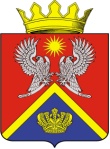 АДМИНИСТРАЦИЯ СУРОВИКИНСКОГОМУНИЦИПАЛЬНОГО РАЙОНАВОЛГОГРАДСКОЙ ОБЛАСТИПРОЕКТ ПОСТАНОВЛЕНИЕот                                                      №  О внесении изменений в состав балансовойкомиссии по определению эффективности деятельности муниципальных унитарных предприятий, функции и полномочия учредителякоторых осуществляет администрация Суровикинского муниципального района Волгоградской области, утвержденный постановлением администрации Суровикинскогомуниципального района Волгоградскойобласти от 31.08.2017 № 718 В связи с кадровыми изменениями администрация Суровикинского муниципального района Волгоградской области постановляет:          1. Внести  в состав  балансовой комиссии  по определению эффективности деятельности муниципальных унитарных предприятий, функции и полномочия учредителя которых осуществляет администрация Суровикинского муниципального района Волгоградской области, утвержденный постановлением администрации Суровикинского муниципального района Волгоградской области от 31.08.2017 № 718 «Об образовании балансовой комиссии по определению эффективности деятельности муниципальных унитарных предприятий, функции и полномочия учредителя которых осуществляет администрация Суровикинского муниципального района Волгоградской области», следующие изменения:1) вывести из состава комиссии Луговкину Е. Ю.;2) ввести в состав комиссии Панчишкину Наталью Петровну, консультант отдела по экономике и инвестиционной политике администрации Суровикинского муниципального района, секретарь комиссии.                                                                                                                     2. Настоящее постановление вступает в силу после его подписания и подлежит обнародованию путем размещения на информационном стенде в здании администрации Суровикинского муниципального района Волгоградской области, находящемся по адресу: Волгоградская область, г. Суровикино, ул. Ленина, 64.Глава Суровикинскогомуниципального района                                                           Р.А. Слива